中国共产党河南科技大学委员会（决定）河科大文〔２０１７〕２９号★关于表彰首届“河南科技大学最美大学生”的决定各基层党委、直属党支部，校属各单位：按照中共河南省委宣传部、中共河南省委高校工委、河南省教育厅等七部门下发的《关于开展首届“河南最美大学生”宣传推介活动的通知》精神，我校组织开展了首届“河南科技大学最美大学生”评选工作。经学院推荐，学生代表评选小组、辅导员代表评选小组、专家评选小组共同评审，校领导审定，全校公示，现决定授予石锦洋等10名学生首届“河南科技大学最美大学生”荣誉称号。希望受表彰的同学珍惜荣誉，发挥榜样示范作用，砥砺前行，再创佳绩。希望全校大学生向他们学习，志存高远，坚定信念，勤奋学习，积极向上，争做“最美大学生”。附件：首届“河南科技大学最美大学生”名单中共河南科技大学委员会2017年10月16日附件：首届“河南科技大学最美大学生”名单石锦洋（机电与工程学院轴承141班）肖荣浩（机电与工程学院机制145班）张  萌（食品与生物工程学院生物制药141班）邵  琦（动物科技学院动物医学141）杨圆梦（人文学院历史141班）赵德龙（材料科学与工程学院铸造142班）栗乾明（化工与制药学院材料化学141班）高敬敬（物理工程学院光电信息与科学工程141班）潘  丽（动物科技学院动物医学141班）魏  斐（车辆与工程学院研1503班）（以姓氏笔画排序）中共河南科技大学委员会办公室            2017年10月16日印发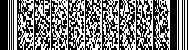 